Dragi učenici danas 15.6.ćete upoznati što su Enzimi. Već ste susreli sa tim spojevima u lekcijama iz biologije.Ime i prezime: __________________________________ razred: ____ datum: __________ Vaše aktivnosti su slijedeće:Aktivnost 1.  POGLEDAJ VIDEO LEKCIJUNa stranici e-učenje škola za život na gornjoj alatnoj traci odaberi    ->nastava na daljinu  ->padajući izbornik->video lekcije-> 8 Razred-> kemija 8r->                                                               EnzimiIli na poveznici https://www.youtube.com/watch?v=TnUKW9p-koU&list=PL9Mz0Kqh3YKqaErW5MnaLIrSZJhhPRIhz&index=14&t=0sAktivnost 2. Pročitaj tekst udžbenik str.139-141.Aktivnost 3.Prepiši plan pločePLAN PLOĆE 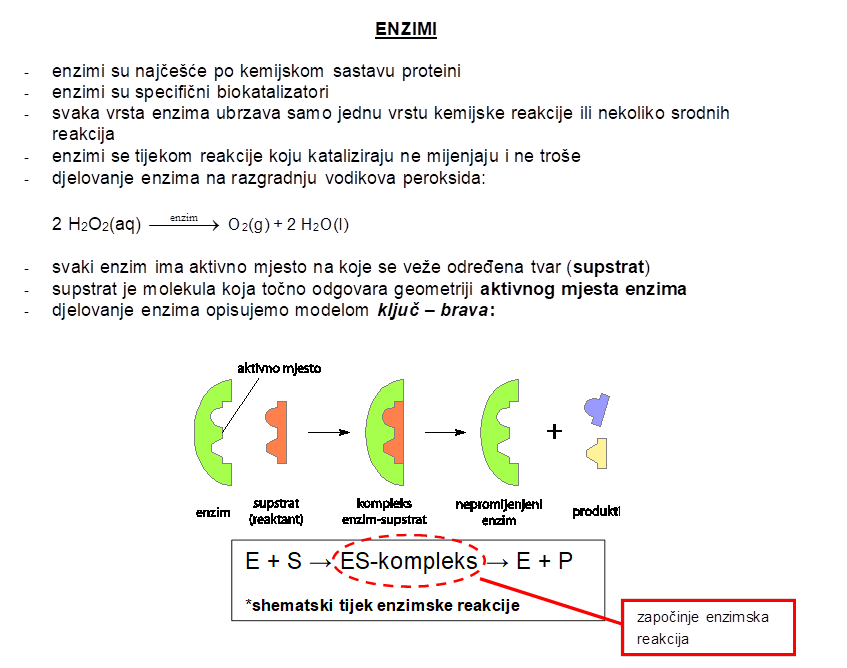 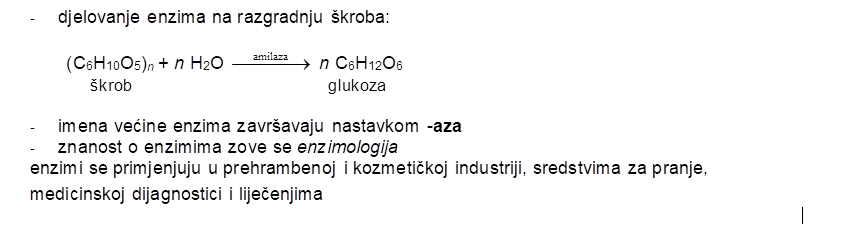 Aktivnost 4.  Riješi radni listić1. Što su enzimi? 2. Koja je uloga enzima u tijelu?3. Koji je spoj u organizmu štetan, a enzimskom aktivnošću se razlaže na vodu i kisik?4. a) Objasni zašto enzimi mogu katalizirati reakcije beskonačno mnogo puta?b) O čemu ovisi aktivnost enzima?c) Koji enzima katalizira raspad škroba do glukoze? lipaza	   proteaza	  amilaza	  ureaza5. Kako se naziva princip kada molekula supstrata dobro pristaje u aktivno mjesto enzima?6. Kako nazivamo skupinu enzima koji razgrađuju proteine? proteaze	  lipaze		  amilaze	  ureaze 7. Napiši proizvode za čiju se proizvodnju koriste enzimi.8. Zašto visoka temperatura sprječava aktivnost enzima? zbog karbonizacije enzima zbog kristalizacije enzima zbog oksidacije enzima zbog koagulacije enzima 